ПОЛОЖЕНИЕо проведении тура творческих коллективов Пермского края«Медовый хоровод»  в рамках программы «59 фестивалей 59 региона»  Тур творческих коллективов проводится в рамках  проекта «59 фестивалей 59 региона»,  Большого летнего фестиваля «Пермский период. Новое время».Следуя доброй традиции сотрудничества между творческими коллективами территорий Пермского края, тур пройдет 10 августа 2019 года в с.Уинское.Учредители и организаторы тура:Министерство культуры Пермского края;Администрация Уинского муниципального района»;Управление учреждениями культуры, спорта и молодежной политики;МБУК «Уинский районный Дом культуры»Цели и задачи тура:Сохранение и развитие традиционной культуры народов Пермского края;Популяризация лучших образцов музыкального и песенно-танцевального искусства;Установление творческих контактов, укрепление и поощрение дружеских связей между творческими коллективами  Пермского края.Участники тура:В туре принимают участие сводные творческие программы территорий Пермского края, участниками которых являются коллективы и отдельные исполнители различных жанров народного творчества: фольклорные, песенные, танцевальные.Условия и порядок проведения тура:Делегация каждой территории представляет 1-2 творческого выступления любых жанров (вокально-хореографические композиции, плясовые, хороводные, шуточные, игровые народные песни, танцевально-песенные действия). Количество участников творческого коллектива должно быть не более 5-7 человек. Возраст участников от 10 до 50 лет.Награждение:Участники творческого тура награждаются дипломами и сувенирами  Фестиваля.Организационные вопросы и приём заявок на участие в туре:Заявки на участие принимаются до 05 августа 2019 года (включительно) по электронной почте: upravleniek_uinsk@mail.ru  по адресу: 617520, Пермский край, Уинский район, с. Уинское, ул. Коммунистическая,1 Управление учреждениями культуры, спорта и молодёжной политики администрации Уинского района.  Контакты:Кочетова Надежда Ивановна – начальник управления учреждениями культуры, спорта и молодежной политики - (34-259)-2-35-65.Латыпова Лариса Саитовна – заместитель начальника управления учреждениями культуры, спорта и молодежной политики - (34-259)-2-34-56.                                                                                                  Приложение к ПоложениюФорма заявки:1. Название территории (направляющая организация, учреждение): __________________________________________________________________________________________________________2. Численность делегации ( в т.ч. водитель и руководитель)_______________________________3. Название коллектива:_____________________________________________________________4. Количество участников:___________________________________________________________5. ФИО (полностью) руководителя, телефон:___________________________________________6. Содержание программы (концертные номера, исполнители, продолжительность, количество участников (включая водителя), наличие  фонограммы (+1)_______________________________________________________________________________________________________________________________________________________________________________________________________________________________________________________________________________________________________________________________________________________________________Паспортные данные (серия, номер, дата выдачи, кем выдан, прописка), дата рождения, № страхового свидетельства, ИНН.Подпись _______________________МП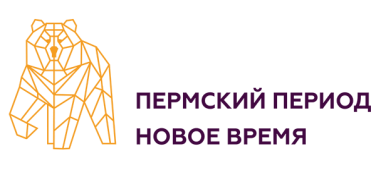 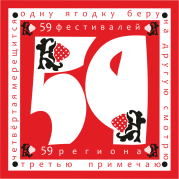 14-й КРАЕВОЙ ФЕСТИВАЛЬ МЁДА «МЕДОВЫЙ СПАС»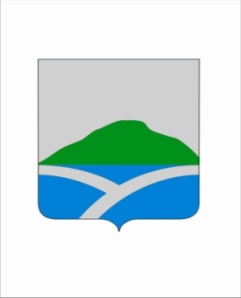 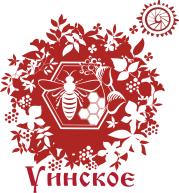 